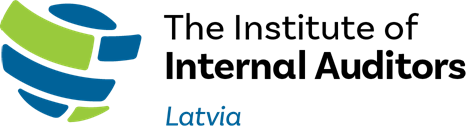 PILNVARAEs, , (b.n. ) pilnvaroju  (b.n. ) manā vietā veikt balsojumu biedrības Iekšējo Auditoru Institūts biedru pilnsapulcē, kura notiks 2023. gada 21. martā. Pilnvara izdota Rīgā, 2023. gada  un ir spēkā līdz 2023. gada 21. martam ieskaitot. Pilnvara ir izdota bez pārpilnvarojuma tiesībām. ________________ 